JOURNEY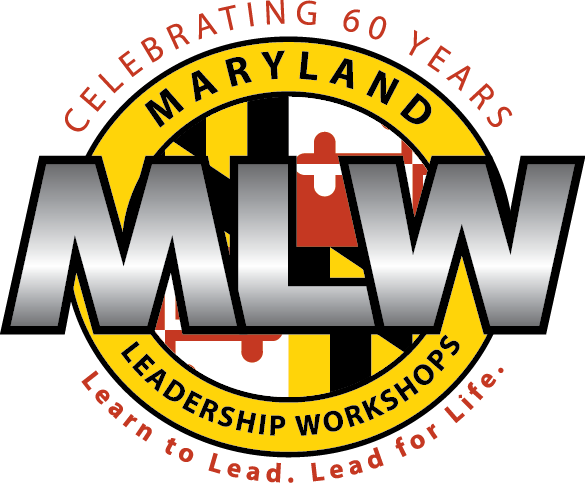   DESIGNED UNIQUELY FOR MIDDLE SCHOOL GIRLS	At JOURNEY each student identifies her own leadership skills, strengths, and challenges in a supportive and fun environment. The JOURNEY experience fosters increased self-esteem and confidence.A week at JOURNEY includes: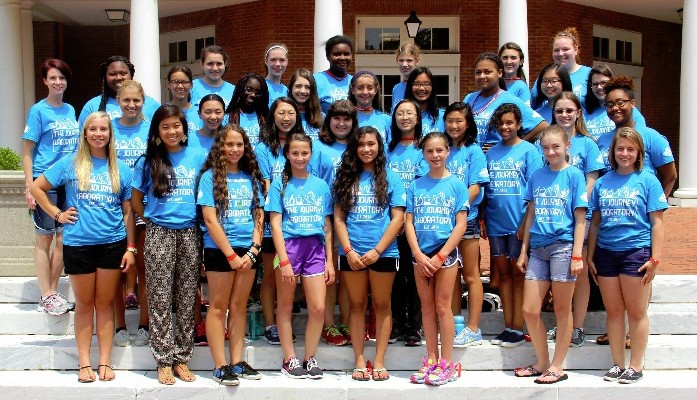        Journey delegates and staff► Workshops on topics such as empowerment and motivation, decision making, communication, self-awareness, goal setting, group dynamics, and conflict resolution.►   Group projects that challenge girls to apply new skills and exceed their own expectations.►   Team-building activities that strengthen interpersonal skills and build lasting memories.►   One-on-one mentoring with members of a dedicated and highly trained staff.INFO SESSIONS: Thursday, Feb. 23 6:00-6:45 and Saturday, Feb. 25 1:30-2:15 at Hammond H.S. (Media Center)Eligible applicants are female residents of Howard County entering grades 8 or 9 in Fall 2017.Cost and Scholarship Information: Tuition for Journey is $880. Financial assistance is available. Journey and scholarship applications are available at mlw.org.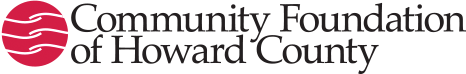 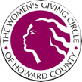 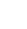 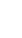 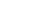 